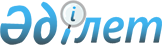 О бюджете города Павлодара на 2014 - 2016 годы
					
			Утративший силу
			
			
		
					Решение маслихата города Павлодара Павлодарской области от 26 декабря 2013 года N 223/29. Зарегистрировано Департаментом юстиции Павлодарской области 10 января 2014 года N 3666. Утратило силу в связи с истечением срока действия (письмо маслихата города Павлодара Павлодарской области от 10 февраля 2015 года N 1-09/51)      Сноска. Утратило силу в связи с истечением срока действия (письмо маслихата города Павлодара Павлодарской области от 10.02.2015 N 1-09/51).

      Примечание РЦПИ.

      В тексте документа сохранена пунктуация и орфография оригинала.

      В соответствии с пунктом 2 статьи 75 Бюджетного кодекса Республики Казахстан, подпунктом 1) пункта 1 статьи 6 Закона Республики Казахстан "О местном государственном управлении и самоуправлении в Республике Казахстан", пунктом 4 статьи 18 Закона Республики Казахстан "О государственном регулировании развития агропромышленного комплекса и сельских территорий", решением областного маслихата от 13 декабря 2013 года N 198/26 "Об областном бюджете на 2014 – 2016 годы" Павлодарской городской маслихат РЕШИЛ:

      1. Утвердить бюджет города Павлодара на 2014 – 2016 годы согласно приложениям 1, 2 и 3 соответственно, в том числе на 2014 год в следующих объемах:

      1) доходы – 38 326 146 тысяч тенге, в том числе по:

      налоговым поступлениям – 27 974 675 тысяч тенге;

      неналоговым поступлениям – 903 116 тысяча тенге;

      поступлениям от продажи основного капитала – 2 236 716 тысячи тенге;

      поступлениям трансфертов – 7 211 639 тысяч тенге;

      2) затраты – 38 641 245 тысяч тенге;

      3) чистое бюджетное кредитование – равно нулю;

      4) сальдо по операциям с финансовыми активами – 325 639 тысяч тенге, в том числе:

      приобретение финансовых активов – 325 639 тысяч тенге;

      поступление от продажи финансовых активов государства – 44 361 тысяч тенге;

      5) дефицит бюджета – -640 738 тысяч тенге;

      6) финансирование дефицита бюджета – 640 738 тысяч тенге.

      Сноска. Пункт 1 - в редакции решения маслихата города Павлодара Павлодарской области от 06.05.2014 N 262/36 (вводится в действие с 01.01.2014); с изменениями, внесенными решениями маслихата города Павлодара Павлодарской области от 06.08.2014 N 292/40 (вводится в действие с 01.01.2014); от 04.11.2014 N 330/45 (вводится в действие с 01.01.2014); от 10.12.2014 N 339/47 (вводится в действие с 01.01.2014).

      2. Учесть, что в бюджете города Павлодара на 2014 год предусмотрены бюджетные изъятия из бюджета города Павлодара в областной бюджет в сумме 11 687 217 тысяч тенге.

      3. Утвердить на 2014 год резерв местного исполнительного органа города Павлодара в сумме 190 443 тысяч тенге.

      Сноска. Пункт 3 с изменениями, внесенными решениями маслихата города Павлодара Павлодарской области от 06.08.2014 N 292/40 (вводится в действие с 01.01.2014); от 10.12.2014 N 339/47 (вводится в действие с 01.01.2014).

      4. Утвердить перечень местных бюджетных программ, не подлежащих секвестру в процессе исполнения бюджета города Павлодара на 2014 год, согласно приложению 4.

      5. Утвердить перечень бюджетных программ аппаратов акимов Кенжекольского сельского округа, сел Мойылды, Павлодарское, Жетекши, поселка Ленинский, согласно приложениям 5, 6, 7, 8, 9.

      6. В соответствии с пунктом 4 статьи 18 Закона Республики Казахстан "О государственном регулировании развития агропромышленного комплекса и сельских территорий" от 8 июля 2005 года специалистам в области здравоохранения, социального обеспечения, образования, культуры, спорта и ветеринарии, являющимся гражданскими служащими и работающим в сельских населенных пунктах, а также указанным специалистам, работающим в государственных организациях, финансируемых из местных бюджетов, установить повышенные не менее чем на двадцать пять процентов оклады и тарифные ставки по сравнению со ставками специалистов, занимающихся этими видами деятельности в городских условиях.

      Сноска. Пункт 6 - в редакции решения маслихата города Павлодара Павлодарской области от 06.05.2014 N 262/36 (вводится в действие с 01.01.2014).

      7. Контроль за выполнением настоящего решения возложить на постоянную комиссию городского маслихата по экономике и бюджету.

      8. Настоящее решение вводится в действие с 1 января 2014 года и утрачивает силу с введением в действие решения маслихата о бюджете города Павлодара на следующий плановый период.

 Бюджет города Павлодара на 2014 год      Сноска. Приложение 1 - в редакции решения маслихата города Павлодара Павлодарской области от 10.12.2014 N 339/47 (вводится в действие с 01.01.2014).

 Бюджет города Павлодара на 2015 год Бюджет города Павлодара на 2016 год      Сноска. Приложение 3 - в редакции решения маслихата города Павлодара Павлодарской области от 06.05.2014 N 262/36 (вводится в действие с 01.01.2014).

 Перечень местных бюджетных программ, не подлежащих секвестру
в процессе исполнения бюджета города Павлодара на 2014 год Перечень бюджетных программ (подпрограмм) на 2014 год
аппарата акима Кенжекольского сельского округа Перечень бюджетных программ (подпрограмм)
на 2014 год аппарата акима села Мойылды Перечень бюджетных программ (подпрограмм)
на 2014 год аппарата акима села Павлодарское Перечень бюджетных программ (подпрограмм)
на 2014 год аппарата акима поселка Ленинский Перечень бюджетных программ (подпрограмм)
на 2014 год аппарата акима села Жетекши
					© 2012. РГП на ПХВ «Институт законодательства и правовой информации Республики Казахстан» Министерства юстиции Республики Казахстан
				
      Председатель сессии

И. Теренченко

      Секретарь городского маслихата

М. Желнов
Приложение 1
к решению Павлодарского
городского маслихата
от 26 декабря 2013 года N 223/29Категория

Категория

Категория

Категория

Сумма (тысяч тенге) 

Класс 

Класс 

Класс 

Сумма (тысяч тенге) 

Подкласс 

Подкласс 

Сумма (тысяч тенге) 

Наименование 

Сумма (тысяч тенге) 

1 

2 

3 

4 

5 

1. Доходы 

38326146 

1 

Налоговые поступления 

27974675

01

Подоходный налог

14216237

2 

Индивидуальный подоходный налог

14216237

04

Налоги на собственность 

4518670

1 

Налоги на имущество 

3166400

3 

Земельный налог

489619 

4 

Налог на транспортные средства

862619 

5 

Единый земельный налог

32

05

Внутренние налоги на товары, работы и услуги

8842385 

2 

Акцизы

7948356 

3 

Поступления за использование природных и других ресурсов

570650 

4 

Сборы за ведение предпринимательской и профессиональной деятельности

278411 

5 

Налог на игорный бизнес

44968

07

Прочие налоги

3285

1 

Прочие налоги

3285

08

Обязательные платежи, взимаемые за совершение юридически значимых действий и (или) выдачу документов уполномоченными на то государственными органами или должностными лицами

394098

1 

Государственная пошлина

394098

2 

Неналоговые поступления

903116

01

Доходы от государственной собственности

58029

1

Поступления части чистого дохода государственных предприятий

642

4

Доходы на доли участия в юридических лицах, находящиеся в государственной собственности

1000

5

Доходы от аренды имущества, находящегося в государственной собственности

56180

9

Прочие доходы от государственной собственности

207

04

Штрафы, пени, санкции, взыскания, налагаемые государственными учреждениями, финансируемыми из государственного бюджета, а также содержащимися и финансируемыми из бюджета (сметы расходов) Национального Банка Республики Казахстан

3998

1

Штрафы, пени, санкции, взыскания, налагаемые государственными учреждениями, финансируемыми из государственного бюджета, а также содержащимися и финансируемыми из бюджета (сметы расходов) Национального Банка Республики Казахстан, за исключением поступлений от организаций нефтяного сектора

3998

06

Прочие неналоговые поступления

841089

1

Прочие неналоговые поступления

841089

3

Поступления от продажи основного капитала

2236716

01

Продажа государственного имущества, закрепленного за государственными учреждениями

1995450

1

Продажа государственного имущества, закрепленного за государственными учреждениями

1995450

03

Продажа земли и нематериальных активов

241266

1

Продажа земли 

200690 

2 

Продажа нематериальных активов 

40576 

4 

Поступления трансфертов 

7211639 

02 

Трансферты из вышестоящих органов государственного управления 

7211639

2 

Трансферты из областного бюджета

7211639 

Функциональная группа 

Функциональная группа 

Функциональная группа 

Функциональная группа 

Функциональная группа 

Сумма (тысяч тенге)

Функциональная подгруппа 

Функциональная подгруппа 

Функциональная подгруппа 

Функциональная подгруппа 

Сумма (тысяч тенге)

Администратор бюджетных программ 

Администратор бюджетных программ 

Администратор бюджетных программ 

Сумма (тысяч тенге)

Программа 

Программа 

Сумма (тысяч тенге)

Наименование 

Сумма (тысяч тенге)

1

2 

3 

4 

5 

6 

2. Затраты

38641245

01

Государственные услуги общего характера

472515

1

Представительные, исполнительные и другие органы, выполняющие общие функции государственного управления

353412

112

 

Аппарат маслихата района (города областного значения)

20627

001

 

Услуги по обеспечению деятельности маслихата района (города областного значения)

19785

003

 

Капитальные расходы государственного органа

842

122

 

Аппарат акима района (города областного значения)

216269

001

 

Услуги по обеспечению деятельности акима района (города областного значения)

163170

003

 

Капитальные расходы государственного органа

52500

009

 

Капитальные расходы подведомственных государственных учреждений и организаций

599

123

 

Аппарат акима района в городе, города районного значения, поселка, села, сельского округа

116516

001

 

Услуги по обеспечению деятельности акима района в городе, города районного значения, поселка, села, сельского округа

106956

022

 

Капитальные расходы государственного органа

7044

032

 

Капитальные расходы подведомственных государственных учреждений и организаций

2516

2

 

Финансовая деятельность

79039

452

 

Отдел финансов района (города областного значения)

79039

001

 

Услуги по реализации государственной политики в области исполнения бюджета района (города областного значения) и управления коммунальной собственностью района (города областного значения)

62468

003

 

Проведение оценки имущества в целях налогообложения

8251

 

010

 

Приватизация, управление коммунальным имуществом, постприватизационная деятельность и регулирование споров, связанных с этим

567

 

011

 

Учет, хранение, оценка и реализация имущества, поступившего в коммунальную собственность

7303

 

018

 

Капитальные расходы государственного органа

450

 

5

 

Планирование и статистическая деятельность

40064

 

453

 

Отдел экономики и бюджетного планирования района (города областного значения)

40064

 

001

 

Услуги по реализации государственной политики в области формирования и развития экономической политики, системы государственного планирования и управления района (города областного значения)

39499

 

 

004

Капитальные расходы государственного органа

565

02

Оборона

60592 

1 

Военные нужды

55755 

122

 

Аппарат акима района (города областного значения)

55755

 

005

 

Мероприятия в рамках исполнения всеобщей воинской обязанности

55755

 

2

 

Организация работы по чрезвычайным ситуациям

4837

 

122

 

Аппарат акима района (города областного значения)

4837

 

007

 

Мероприятия по профилактике и тушению степных пожаров районного (городского) масштаба, а также пожаров в населенных пунктах, в которых не созданы органы государственной противопожарной службы

4837

 

03

 

Общественный порядок, безопасность, правовая, судебная, уголовно-исполнительная деятельность

102105

 

9

 

Прочие услуги в области общественного порядка и безопасности

102105

 

458

 

Отдел жилищно-коммунального хозяйства, пассажирского транспорта и автомобильных дорог района (города областного значения)

102105

 

021

 

Обеспечение безопасности дорожного движения в населенных пунктах

102105

 

04

 

Образование

10187495

 

1

Дошкольное воспитание и обучение

3516752 

464

 

Отдел образования района (города областного значения)

3516752

 

009

 

Обеспечение деятельности организаций дошкольного воспитания и обучения

2398799

 

040

 

Реализация государственного образовательного заказа в дошкольных организациях образования

1126953

 

2

 

Начальное, основное среднее и общее среднее образование

5857144

 

123

 

Аппарат акима района в городе, города районного значения, поселка, села, сельского округа

26008

 

005

 

Организация бесплатного подвоза учащихся до школы и обратно в сельской местности

26008

 

464

 

Отдел образования района (города областного значения)

5831136

 

003 

Общеобразовательное обучение

5321202 

006 

Дополнительное образование для детей

509934 

9 

Прочие услуги в области образования

813599 

464

 

Отдел образования района (города областного значения)

755357

 

001

 

Услуги по реализации государственной политики на местном уровне в области образования

35410

 

005

 

Приобретение и доставка учебников, учебно-методических комплексов для государственных учреждений образования района (города областного значения)

185355

 

007

 

Проведение школьных олимпиад, внешкольных мероприятий и конкурсов районного (городского) масштаба

3108

 

012 

 

Капитальные расходы государственного органа

717

 

015 

Ежемесячная выплата денежных средств опекунам (попечителям) на содержание ребенка-сироты (детей-сирот), и ребенка (детей), оставшегося без попечения родителей

92062

 

067 

Капитальные расходы подведомственных государственных учреждений и организаций

438705

 

467

 

Отдел строительства района (города областного значения)

58242

 

037

 

Строительство и реконструкция объектов образования

58242

 

06 

Социальная помощь и социальное обеспечение

1474674 

2 

Социальная помощь

1394481 

123

 

Аппарат акима района в городе, города районного значения, поселка, села, сельского округа

4561

 

003

 

Оказание социальной помощи нуждающимся гражданам на дому

4561

 

451

 

Отдел занятости и социальных программ района (города областного значения)

1385678

 

002 

Программа занятости

188658 

004

 

Оказание социальной помощи на приобретение топлива специалистам здравоохранения, образования, социального обеспечения, культуры, спорта и ветеринарии в сельской местности в соответствии с законодательством Республики Казахстан

3056

 

005

 

Государственная адресная социальная помощь

10865

 

006

 

Оказание жилищной помощи

50853

 

007

 

Социальная помощь отдельным категориям нуждающихся граждан по решениям местных представительных органов

574858

 

010

 

Материальное обеспечение детей-инвалидов, воспитывающихся и обучающихся на дому

12112

 

013

 

Социальная адаптация лиц, не имеющих определенного местожительства

93757

 

014

 

Оказание социальной помощи нуждающимся гражданам на дому

143262

 

015

 

Территориальные центры социального обслуживания пенсионеров и инвалидов

85791

 

016 

Государственные пособия на детей до 18 лет

8946 

017

 

Обеспечение нуждающихся инвалидов обязательными гигиеническими средствами и предоставление услуг специалистами жестового языка, индивидуальными помощниками в соответствии с индивидуальной программой реабилитации инвалида

213520

 

 

464

 

Отдел образования района (города областного значения)

4242

 

008

 

Социальная поддержка обучающихся и воспитанников организаций образования очной формы обучения в виде льготного проезда на общественном транспорте (кроме такси) по решению местных представительных органов

4242

 

9

 

Прочие услуги в области социальной помощи и социального обеспечения

80193

 

451

 

Отдел занятости и социальных программ района (города областного значения)

72852

 

001

 

Услуги по реализации государственной политики на местном уровне в области обеспечения занятости и реализации социальных программ для населения

59691

 

011

 

Оплата услуг по зачислению, выплате и доставке пособий и других социальных выплат

1739

 

021 

Капитальные расходы государственного органа

5875 

067

 

Капитальные расходы подведомственных государственных учреждений и организаций

5547

 

458

 

Отдел жилищно-коммунального хозяйства, пассажирского транспорта и автомобильных дорог района (города областного значения)

7341

 

050

 

Реализация Плана мероприятий по обеспечению прав и улучшению качества жизни инвалидов

7341

 

07 

Жилищно-коммунальное хозяйство

9273556 

1 

Жилищное хозяйство

6181747

123

 

Аппарат акима района в городе,города районного значения, поселка, села, сельского округа 

3847

 

027

 

Ремонт и благоустройство объектов в рамках развития городов и сельских населенных пунктов по Дорожной карте занятости 2020

 

3847

 

 

458

 

Отдел жилищно-коммунального хозяйства, пассажирского транспорта и автомобильных дорог района (города областного значения)

75852

 

003

 

Организация сохранения государственного жилищного фонда

68546

 

004

 

Обеспечение жильем отдельных категорий граждан

743

 

049

 

Проведение энергетического аудита многоквартирных жилых домов

6563

 

463

 

Отдел земельных отношений района (города областного значения)

318396

 

016

 

Изъятие земельных участков для государственных нужд

318396

 

464

 

Отдел образования района (города областного значения)

2514

 

026

 

Ремонт объектов в рамках развития городов и сельских населенных пунктов по Дорожной карте занятости 2020

2514

 

467

 

Отдел строительства района (города областного значения)

5769436

 

003

 

Проектирование, строительство и (или) приобретение жилья коммунального жилищного фонда

3749589

 

004

 

Проектирование, развитие, обустройство и (или) приобретение инженерно-коммуникационной инфраструктуры

2002358

 

072

 

Строительство и (или) приобретение служебного жилища, развитие и (или) приобретение инженерно-коммуникационной инфраструктуры и строительство, приобретение, достройка общежитий для молодежи в рамках Дорожной карты занятости 2020

12410

 

074

 

Развитие и/или сооружение недостающих объектов инженерно-коммуникационной инфраструктуры в рамках второго направления Дорожной карты занятости 2020

5079

 

479

 

Отдел жилищной инспекции района (города областного значения)

11702

 

001

 

Услуги по реализации государственной политики на местном уровне в области жилищного фонда

11527

 

005

 

Капитальные расходы государственного органа

175

 

2 

Коммунальное хозяйство

1574170 

123

 

Аппарат акима района в городе, города районного значения, поселка, села, сельского округа

1129

 

014

 

Организация водоснабжения населенных пунктов

1129

 

458

 

Отдел жилищно-коммунального хозяйства, пассажирского транспорта и автомобильных дорог района (города областного значения)

1573041

 

012

 

Функционирование системы водоснабжения и водоотведения

114841

 

026

 

Организация эксплуатации тепловых сетей, находящихся в коммунальной собственности районов (городов областного значения)

29960

 

028

 

Развитие коммунального хозяйства

50746 

029 

Развитие системы водоснабжения и водоотведения

1377494

 

3

 

Благоустройство населенных пунктов

 

1517639

 

123

 

Аппарат акима района в городе, города районного значения, поселка, села, сельского округа

35509

 

008 

Освещение улиц населенных пунктов

16478 

009 

Обеспечение санитарии населенных пунктов

7709 

010

 

Содержание мест захоронений и погребение безродных

6163

 

011

 

Благоустройство и озеленение населенных пунктов

5159

 

458

 

Отдел жилищно-коммунального хозяйства, пассажирского транспорта и автомобильных дорог района (города областного значения) 

1482130

 

015 

Освещение улиц в населенных пунктах

320977 

016

 

Обеспечение санитарии населенных пунктов

270407

 

017

 

Содержание мест захоронений и захоронение безродных

32515

 

018

 

Благоустройство и озеленение населенных пунктов

858231

 

08

 

Культура, спорт, туризм и информационное пространство

1005350

 

1 

Деятельность в области культуры

427000 

123

 

Аппарат акима района в городе, города районного значения, поселка, села, сельского округа

37323

 

006

 

Поддержка культурно-досуговой работы на местном уровне

37323

 

455

 

Отдел культуры и развития языков района (города областного значения) 

334112

 

003

Поддержка культурно-досуговой работы

334112 

467

 

Отдел строительства района (города областного значения)

55565

 

011 

Развитие объектов культуры

55565 

2 

Спорт

337895 

465

 

Отдел физической культуры и спорта района (города областного значения) 

337895

 

001

 

Услуги по реализации государственной политики на местном уровне в сфере физической культуры и спорта

13899

 

006

 

Проведение спортивных соревнований на районном (города областного значения) уровне

 

310552

 

007

 

Подготовка и участие членов сборных команд района (города областного значения) по различным видам спорта на областных спортивных соревнованиях

2432

 

032 

Капитальные расходы подведомственных государственных учреждений и организаций 

11012

 

3 

Информационное пространство

164635 

455

 

Отдел культуры и развития языков района (города областного значения)

111198

 

006 

Функционирование районных (городских) библиотек

103637 

 

007

 

Развитие государственного языка и других языков народа Казахстана

7561

 

456

 

Отдел внутренней политики района (города областного значения) 

53437

 

002

 

Услуги по проведению государственной информационной политики через газеты и журналы

19542

 

005

 

 

Услуги по проведению государственной информационной политики через телерадиовещание

33895

 

9

 

Прочие услуги по организации культуры, спорта, туризма и информационного пространства

75820

 

455

 

Отдел культуры и развития языков района (города областного значения) 

24375

 

001

 

Услуги по реализации государственной политики на местном уровне в области развития языков и культуры

13683

 

032

 

Капитальные расходы подведомственных государственных учреждений и организаций

10692

 

456

 

Отдел внутренней политики района (города областного значения)

51445

 

001

 

Услуги по реализации государственной политики на местном уровне в области информации, укрепления государственности и формирования социального оптимизма граждан

16500

 

003

 

Реализация мероприятий в сфере молодежной политики

34345

 

006 

Капитальные расходы государственного органа

600 

09

 

Топливо-энергетический комплекс и недропользование

83519

 

9

 

Прочие услуги в области топливно–энергетического комплекса и недропользования

83519

 

467

Отдел строительства района (города областного значения)

83519

009

Развитие теплоэнергетической системы

83519 

10

 

Сельское, водное, лесное, рыбное хозяйство, особо охраняемые природные территории, охрана окружающей среды и животного мира, земельные отношения

104904

 

1 

Сельское хозяйство

54823 

453

 

Отдел экономики и бюджетного планирования района (города областного значения)

391

 

099

 

Реализация мер по оказанию социальной поддержки специалистов

391

 

462

 

Отдел сельского хозяйства района (города областного значения) 

14514

 

001

 

Услуги по реализации государственной политики на местном уровне в сфере сельского хозяйства

14386

 

006 

Капитальные расходы государственного органа

128 

467

 

Отдел строительства района (города областного значения)

7300

 

010

 

Развитие объектов сельского хозяйства

7300 

 

473

 

Отдел ветеринарии района (города областного значения) 

32618

 

001

 

Услуги по реализации государственной политики на местном уровне в сфере ветеринарии

12768

 

005

 

Обеспечение функционирования скотомогильников (биотермических ям)

483

 

006

 

Организация санитарного убоя больных животных

381

 

007

 

Организация отлова и уничтожения бродячих собак и кошек

18523

 

010

 

Проведение мероприятий по идентификации сельскохозяйственных животных

463

 

6 

Земельные отношения

31655 

463

 

Отдел земельных отношений района (города областного значения) 

31655

 

 

001

 

Услуги по реализации государственной политики в области регулирования земельных отношений на территории района (города областного значения)

29505

 

006

 

Землеустройство, проводимое при установлении границ районов, городов областного значения, районного значения, сельских округов, поселков, сел

900

 

007 

Капитальные расходы государственного органа

1250 

9

 

Прочие услуги в области сельского, водного, лесного, рыбного хозяйства, охраны окружающей среды и земельных отношений

18426

 

473

 

Отдел ветеринарии района (города областного значения)

18426

 

011

 

Проведение противоэпизоотических мероприятий

18426

 

11

 

Промышленность, архитектурная, градостроительная и строительная деятельность

51284

 

2

 

Архитектурная, градостроительная и строительная деятельность

51284

 

467

 

Отдел строительства района (города областного значения)

25991

 

001

 

Услуги по реализации государственной политики на местном уровне в области строительства

25491

 

017 

Капитальные расходы государственного органа

500 

468

 

Отдел архитектуры и градостроительства района (города областного значения)

25293

 

001

 

Услуги по реализации государственной политики в области архитектуры и градостроительства на местном уровне

17193

 

 

003

 

Разработка схем градостроительного развития территории района и генеральных планов населенных пунктов

7500

 

004 

Капитальные расходы государственных органов

600 

12 

Транспорт и коммуникации

2402416 

1 

Автомобильный транспорт

2198643 

123

 

Аппарат акима района в городе, города районного значения, поселка, села, сельского округа

14683

 

012

 

Развитие инфраструктуры автомобильных дорог в городах районного значения, поселках, селах, сельских округах

2346

 

013

 

Обеспечение функционирования автомобильных дорог в городах районного значения, поселках, селах, сельских округах

12337

 

458

 

Отдел жилищно-коммунального хозяйства, пассажирского транспорта и автомобильных дорог района (города областного значения)

2183960

 

022 

Развитие транспортной инфраструктуры

159715 

023

 

Обеспечение функционирования автомобильных дорог

1827045

 

045

 

Капитальный и средний ремонт автомобильных дорог районного значения и улиц населенных пунктов

197200

 

9

 

Прочие услуги в сфере транспорта и коммуникаций

203773

 

458

 

Отдел жилищно-коммунального хозяйства, пассажирского транспорта и автомобильных дорог района (города областного значения)

203773

 

024

 

Организация внутрипоселковых (внутригородских), пригородных и внутрирайонных общественных пассажирских перевозок

203773

 

13 

Прочие

1410374 

3

 

Поддержка предпринимательской деятельности и защита конкуренции

28795

 

469

 

Отдел предпринимательства района (города областного значения)

28795

 

001

 

Услуги по реализации государственной политики на местном уровне в области развития предпринимательства и промышленности

17792

 

003 

Поддержка предпринимательской деятельности

5303 

004

 

Капитальные расходы государственного органа

5700

 

9

Прочие

1381579

123

 

Аппарат акима района в городе, города районного значения, поселка, села, сельского округа

10585

 

040

 

Реализация мер по содействию экономическому развитию регионов в рамках Программы "Развитие регионов"

10585

 

452

 

Отдел финансов района (города областного значения)

190443

 

012

 

Резерв местного исполнительного органа района (города областного значения)

190443

 

458

Отдел жилищно-коммунального хозяйства, пассажирского транспорта и автомобильных дорог района (города областного значения)

1180551

 

001

 

Услуги по реализации государственной политики на местном уровне в области жилищно-коммунального хозяйства, пассажирского транспорта и автомобильных дорог

155478

 

013 

Капитальные расходы государственного органа

5370 

043

 

Развитие инженерной инфраструктуры в рамках Программы "Развитие регионов"

991494

 

067

 

Капитальные расходы подведомственных государственных учреждений и организаций

28209

 

14 

Обслуживание долга

814

 

1 

Обслуживание долга

814 

452

 

Отдел финансов района (города областного значения)

814 

013 

Обслуживание долга местных исполнительных органов по выплате вознаграждений и иных платежей по займам из областного бюджета

814

 

15 

Трансферты

12011647

1

Трансферты

12011647

452

 

Отдел финансов района (города областного значения)

12011647

 

006

 

Возврат, неиспользованных (недоиспользованных) целевых трансфертов

322351

 

007

 

Бюджетные изъятия

11687217

 

016

 

Возврат использованных не по целевому назначению целевых трансфертов

2079

 

3. Чистое бюджетное кредитование

0

 

4. Сальдо по операциям с финансовыми активами

325639

 

Приобретение финансовых активов

370000

 

13 

Прочие

370000 

9

 

Прочие

370000

 

458

 

Отдел жилищно-коммунального хозяйства, пассажирского транспорта и автомобильных дорог района (города областного значения)

370000

 

060

 

Увеличение уставных капиталов специализированных уполномоченных организаций

370000

 

6

 

Поступления от продажи финансовых активов государства

44361

 

01

 

Поступления от продажи финансовых активов государства

44361

 

1

Поступления от продажи финансовых активов внутри страны

44361 

05

 

Поступления от продажи коммунальных государственных учреждений и государственных предприятий в виде имущественного комплекса, иного государственного имущества, находящегося в оперативном управлении или хозяйственном ведении коммунальных государственных предприятий

44361

 

5.Дефицит (профицит) бюджета

-640738

6. Финансирование дефицита (использование профицита) бюджета

640738

Приложение 2
к решению Павлодарского
городского маслихата
от 26 декабря 2013 года N 223/29Категория 

Категория 

Категория 

Категория 

Сумма (тысяч тенге)

Класс

Класс

Класс

Сумма (тысяч тенге)

Подкласс

Подкласс

Сумма (тысяч тенге)

Наименование

Сумма (тысяч тенге)

1

 

2

 

3

 

4

 

5

 

1. Доходы

 

31509784

 

1

 

Налоговые поступления

 

30698366

 

01

 

Подоходный налог

 

17245251

 

2

 

Индивидуальный подоходный налог

 

17245251

 

04

 

Налоги на собственность

 

5093334

 

1

 

Налоги на имущество

 

3388708

 

3

 

Земельный налог

 

629103

 

4

 

Налог на транспортные средства

 

1075491

 

5

 

Единый земельный налог

 

32

 

05

 

Внутренние налоги на товары, работы и услуги

 

7979575

 

2

 

Акцизы

 

6980184

 

3

 

Поступления за использование природных и других ресурсов

 

629696

 

4

 

Сборы за ведение предпринимательской и профессиональной деятельности

 

321580

 

5

 

Налог на игорный бизнес

 

48115

 

08

 

Обязательные платежи, взимаемые за совершение юридически значимых действий и (или) выдачу документов уполномоченными на то государственными органами или должностными лицами

 

380206

 

1

 

Государственная пошлина

 

380206

 

2

 

Неналоговые поступления

 

123790

 

01

 

Доходы от государственной собственности

 

62918

 

5

 

Доходы от аренды имущества, находящегося в государственной собственности

 

62918

 

04

 

Штрафы, пени, санкции, взыскания, налагаемые государственными учреждениями, финансируемыми из государственного бюджета, а также содержащимися и финансируемыми из бюджета (сметы расходов) Национального Банка Республики Казахстан

 

512

 

1

 

Штрафы, пени, санкции, взыскания, налагаемые государственными учреждениями, финансируемыми из государственного бюджета, а также содержащимися и финансируемыми из бюджета (сметы расходов) Национального Банка Республики Казахстан, за исключением поступлений от организаций нефтяного сектора

 

512

 

06

 

Прочие неналоговые поступления

 

60360

 

1

 

Прочие неналоговые поступления

 

60360

 

3

 

Поступления от продажи основного капитала

 

687628

 

03

 

Продажа земли и нематериальных активов

 

687628

 

1

 

Продажа земли

 

634248

 

2

 

Продажа нематериальных активов

 

53380

 

Функциональная группа 

Функциональная группа 

Функциональная группа 

Функциональная группа 

Функциональная группа 

Сумма (тысяч тенге)

Функциональная подгруппа

Функциональная подгруппа

Функциональная подгруппа

Функциональная подгруппа

Сумма (тысяч тенге)

Администратор бюджетных программ

Администратор бюджетных программ

Администратор бюджетных программ

Сумма (тысяч тенге)

Программа

Программа

Сумма (тысяч тенге)

Наименование

Сумма (тысяч тенге)

1

2

3

4

5

6

2. Затраты

28080784

01

Государственные услуги общего характера

373961

1

 

Представительные, исполнительные и другие органы, выполняющие общие функции государственного управления

 

260877

 

112

 

Аппарат маслихата района (города областного значения)

 

19776

 

001

 

Услуги по обеспечению деятельности маслихата района (города областного значения)

 

19776

 

122

 

Аппарат акима района (города областного значения)

 

141502

 

001

 

Услуги по обеспечению деятельности акима района (города областного значения)

 

141502

 

123

 

Аппарат акима района в городе, города районного значения, поселка, села, сельского округа

 

99599

 

001

 

Услуги по обеспечению деятельности акима района в городе, города районного значения, поселка, села, сельского округа

 

99599

 

2

 

Финансовая деятельность

 

77701

 

452

 

Отдел финансов района (города областного значения)

 

77701

 

001

 

Услуги по реализации государственной политики в области исполнения бюджета района (города областного значения) и управления коммунальной собственностью района (города областного значения)

 

60935

 

003

 

Проведение оценки имущества в целях налогообложения

 

8911

 

010

 

Приватизация, управление коммунальным имуществом, постприватизационная деятельность и регулирование споров, связанных с этим

 

2161

 

011

 

Учет, хранение, оценка и реализация имущества, поступившего в коммунальную собственность

 

5694

 

5

 

Планирование и статистическая деятельность

 

35383

 

453

 

Отдел экономики и бюджетного планирования района (города областного значения)

 

35383

 

001

 

Услуги по реализации государственной политики в области формирования и развития экономической политики, системы государственного планирования и управления района (города областного значения)

 

35383

 

02

 

Оборона

 

48955

 

1

 

Военные нужды

 

48955

 

122

 

Аппарат акима района (города областного значения)

 

48955

 

005

 

Мероприятия в рамках исполнения всеобщей воинской обязанности

 

48955

 

03

 

Общественный порядок, безопасность, правовая, судебная, уголовно-исполнительная деятельность

 

172327

 

9

 

Прочие услуги в области общественного порядка и безопасности

 

172327

 

458

 

Отдел жилищно-коммунального хозяйства, пассажирского транспорта и автомобильных дорог района (города областного значения)

 

172327

 

021

 

Обеспечение безопасности дорожного движения в населенных пунктах

 

172327

 

04

 

Образование

 

8045716

 

1

 

Дошкольное воспитание и обучение

 

2334207

 

464

 

Отдел образования района (города областного значения)

 

2334207

 

009

 

Обеспечение деятельности организаций дошкольного воспитания и обучения

 

2305540

 

040

 

Реализация государственного образовательного заказа в дошкольных организациях образования

 

28667

 

2

 

Начальное, основное среднее и общее среднее образование

 

5414255

 

123

 

Аппарат акима района в городе, города районного значения, поселка, села, сельского округа

 

10930

 

005

 

Организация бесплатного подвоза учащихся до школы и обратно в сельской местности

 

10930

 

464

 

Отдел образования района (города областного значения)

 

5403325

 

003

 

Общеобразовательное обучение

 

4912989

 

006

 

Дополнительное образование для детей 

 

490336

 

9

 

Прочие услуги в области образования

 

297254

 

464

 

Отдел образования района (города областного значения)

 

297254

 

001

 

Услуги по реализации государственной политики на местном уровне в области образования

 

35067

 

005

 

Приобретение и доставка учебников, учебно-методических комплексов для государственных учреждений образования района (города областного значения)

 

155743

 

007

 

Проведение школьных олимпиад, внешкольных мероприятий и конкурсов районного (городского) масштаба

 

3357

 

015

 

Ежемесячная выплата денежных средств опекунам (попечителям) на содержание ребенка-сироты (детей-сирот), и ребенка (детей), оставшегося без попечения родителей

 

95183

 

022

 

Выплата единовременных денежных средств казахстанским гражданам, усыновившим (удочерившим) ребенка (детей)-сироту и ребенка (детей), оставшегося без попечения родителей

 

7904

 

06

 

Социальная помощь и социальное обеспечение

 

1309063

 

2

 

Социальная помощь

 

1247351

 

123

 

Аппарат акима района в городе, города районного значения, поселка, села, сельского округа

 

4345

 

003

 

Оказание социальной помощи нуждающимся гражданам на дому

 

4345

 

451

 

Отдел занятости и социальных программ района (города областного значения)

 

1239438

 

002

 

Программа занятости

 

207788

 

004

 

Оказание социальной помощи на приобретение топлива специалистам здравоохранения, образования, социального обеспечения, культуры, спорта и ветеринарии в сельской местности в соответствии с законодательством Республики Казахстан

 

3270

 

005

 

Государственная адресная социальная помощь

 

15863

 

006

 

Оказание жилищной помощи

 

52994

 

007

 

Социальная помощь отдельным категориям нуждающихся граждан по решениям местных представительных органов

 

426628

 

010

 

Материальное обеспечение детей-инвалидов, воспитывающихся и обучающихся на дому

 

13652

 

013

 

Социальная адаптация лиц, не имеющих определенного местожительства

 

81937

 

014

 

Оказание социальной помощи нуждающимся гражданам на дому

 

134137

 

015

 

Территориальные центры социального обслуживания пенсионеров и инвалидов

 

85828

 

016

 

Государственные пособия на детей до 18 лет

 

8324

 

017

 

Обеспечение нуждающихся инвалидов обязательными гигиеническими средствами и предоставление услуг специалистами жестового языка, индивидуальными помощниками в соответствии с индивидуальной программой реабилитации инвалида

 

209017

 

464

 

Отдел образования района (города областного значения)

 

3568

 

008

 

Социальная поддержка обучающихся и воспитанников организаций образования очной формы обучения в виде льготного проезда на общественном транспорте (кроме такси) по решению местных представительных органов

 

3568

 

9

 

Прочие услуги в области социальной помощи и социального обеспечения

 

61712

 

451

 

Отдел занятости и социальных программ района (города областного значения)

 

61712

 

001

 

Услуги по реализации государственной политики на местном уровне в области обеспечения занятости и реализации социальных программ для населения

 

59834

 

011

 

Оплата услуг по зачислению, выплате и доставке пособий и других социальных выплат

 

1878

 

07

 

Жилищно-коммунальное хозяйство

 

1534073

 

1

 

Жилищное хозяйство

 

43205

 

458

 

Отдел жилищно-коммунального хозяйства, пассажирского транспорта и автомобильных дорог района (города областного значения)

 

31962

 

003

 

Организация сохранения государственного жилищного фонда

 

24629

 

004

 

Обеспечение жильем отдельных категорий граждан

 

770

 

049

 

Проведение энергетического аудита многоквартирных жилых домов

 

6563

 

479

 

Отдел жилищной инспекции района (города областного значения)

 

11243

 

001

 

Услуги по реализации государственной политики на местном уровне в области жилищного фонда

 

11243

 

2

 

Коммунальное хозяйство

 

125570

 

458

 

Отдел жилищно-коммунального хозяйства, пассажирского транспорта и автомобильных дорог района (города областного значения)

 

125570

 

012

 

Функционирование системы водоснабжения и водоотведения

 

98743

 

026

 

Организация эксплуатации тепловых сетей, находящихся в коммунальной собственности районов (городов областного значения)

 

26827

 

3

 

Благоустройство населенных пунктов

 

1365298

 

123

 

Аппарат акима района в городе, города районного значения, поселка, села, сельского округа

 

29730

 

008

 

Освещение улиц населенных пунктов

 

16259

 

009

 

Обеспечение санитарии населенных пунктов

 

4624

 

010

 

Содержание мест захоронений и погребение безродных

 

3972

 

011

 

Благоустройство и озеленение населенных пунктов

 

4875

 

458

 

Отдел жилищно-коммунального хозяйства, пассажирского транспорта и автомобильных дорог района (города областного значения)

 

1335568

 

015

 

Освещение улиц в населенных пунктах

 

261611

 

016

 

Обеспечение санитарии населенных пунктов

 

384289

 

017

 

Содержание мест захоронений и захоронение безродных

 

34995

 

018

 

Благоустройство и озеленение населенных пунктов

 

654673

 

08

 

Культура, спорт, туризм и информационное пространство

 

864580

 

1

 

Деятельность в области культуры

 

281368

 

123

 

Аппарат акима района в городе, города районного значения, поселка, села, сельского округа

 

19769

 

006

 

Поддержка культурно-досуговой работы на местном уровне

 

19769

 

455

 

Отдел культуры и развития языков района (города областного значения)

 

261599

 

003

 

Поддержка культурно-досуговой работы

 

261599

 

2

 

Спорт

 

309901

 

465

 

Отдел физической культуры и спорта района (города областного значения)

 

309901

 

001

 

Услуги по реализации государственной политики на местном уровне в сфере физической культуры и спорта

 

13785

 

006

 

Проведение спортивных соревнований на районном (города областного значения) уровне

 

293489

 

007

 

Подготовка и участие членов сборных команд района (города областного значения) по различным видам спорта на областных спортивных соревнованиях

 

2627

 

3

 

Информационное пространство

 

162613

 

455

 

Отдел культуры и развития языков района (города областного значения)

 

106213

 

006

 

Функционирование районных (городских) библиотек

 

99535

 

007

 

Развитие государственного языка и других языков народа Казахстана

 

6678

 

456

 

Отдел внутренней политики района (города областного значения)

 

56400

 

002

 

Услуги по проведению государственной информационной политики через газеты и журналы

 

19711

 

005

 

Услуги по проведению государственной информационной политики через телерадиовещание

 

36689

 

9

 

Прочие услуги по организации культуры, спорта, туризма и информационного пространства

 

110698

 

455

 

Отдел культуры и развития языков района (города областного значения)

 

12772

 

001

 

Услуги по реализации государственной политики на местном уровне в области развития языков и культуры

 

12772

 

456

 

Отдел внутренней политики района (города областного значения)

 

97926

 

001

 

Услуги по реализации государственной политики на местном уровне в области информации, укрепления государственности и формирования социального оптимизма граждан

 

16278

 

003

 

Реализация мероприятий в сфере молодежной политики

 

81648

 

10

 

Сельское, водное, лесное, рыбное хозяйство, особо охраняемые природные территории, охрана окружающей среды и животного мира, земельные отношения

 

90226

 

1

 

Сельское хозяйство

 

44054

 

453

 

Отдел экономики и бюджетного планирования района (города областного значения)

 

139

 

099

 

Реализация мер по оказанию социальной поддержки специалистов

 

139

 

462

 

Отдел сельского хозяйства района (города областного значения)

 

12897

 

001

 

Услуги по реализации государственной политики на местном уровне в сфере сельского хозяйства

 

12897

 

473

 

Отдел ветеринарии района (города областного значения)

 

31018

 

001

 

Услуги по реализации государственной политики на местном уровне в сфере ветеринарии

 

9992

 

005

 

Обеспечение функционирования скотомогильников (биотермических ям)

 

521

 

007

 

Организация отлова и уничтожения бродячих собак и кошек

 

20005

 

010

 

Проведение мероприятий по идентификации сельскохозяйственных животных

 

500

 

6

 

Земельные отношения

 

27746

 

463

 

Отдел земельных отношений района (города областного значения)

 

27746

 

001

 

Услуги по реализации государственной политики в области регулирования земельных отношений на территории района (города областного значения)

 

27746

 

9

 

Прочие услуги в области сельского, водного, лесного, рыбного хозяйства, охраны окружающей среды и земельных отношений

 

18426

 

473

 

Отдел ветеринарии района (города областного значения)

 

18426

 

011

 

Проведение противоэпизоотических мероприятий

 

18426

 

11

 

Промышленность, архитектурная, градостроительная и строительная деятельность

 

41742

 

2

 

Архитектурная, градостроительная и строительная деятельность

 

41742

 

467

 

Отдел строительства района (города областного значения)

 

25365

 

001

 

Услуги по реализации государственной политики на местном уровне в области строительства

 

25365

 

468

 

Отдел архитектуры и градостроительства района (города областного значения)

 

16377

 

001

 

Услуги по реализации государственной политики в области архитектуры и градостроительства на местном уровне

 

16377

 

12

 

Транспорт и коммуникации

 

727333

 

1

 

Автомобильный транспорт

 

494053

 

123

 

Аппарат акима района в городе, города районного значения, поселка, села, сельского округа

 

10316

 

013

 

Обеспечение функционирования автомобильных дорог в городах районного значения, поселках, селах, сельских округах

 

10316

 

458

 

Отдел жилищно-коммунального хозяйства, пассажирского транспорта и автомобильных дорог района (города областного значения)

 

483737

 

023

 

Обеспечение функционирования автомобильных дорог

 

483737

 

9

 

Прочие услуги в сфере транспорта и коммуникаций

 

233280

 

458

 

Отдел жилищно-коммунального хозяйства, пассажирского транспорта и автомобильных дорог района (города областного значения)

 

233280

 

024

 

Организация внутрипоселковых (внутригородских), пригородных и внутрирайонных общественных пассажирских перевозок

 

233280

 

13

 

Прочие

 

381490

 

3

 

Поддержка предпринимательской деятельности и защита конкуренции

 

25536

 

469

 

Отдел предпринимательства района (города областного значения)

 

25536

 

001

 

Услуги по реализации государственной политики на местном уровне в области развития предпринимательства и промышленности

 

17663

 

003

 

Поддержка предпринимательской деятельности

 

7873

 

9

 

Прочие

 

355954

 

123

 

Аппарат акима района в городе, города районного значения, поселка, села, сельского округа

 

10573

 

040

 

Реализация мер по содействию экономическому развитию регионов в рамках Программы "Развитие регионов"

 

10573

 

452

 

Отдел финансов района (города областного значения)

 

261718

 

012

 

Резерв местного исполнительного органа района (города областного значения)

 

261718

 

458

 

Отдел жилищно-коммунального хозяйства, пассажирского транспорта и автомобильных дорог района (города областного значения)

 

83663

 

001

 

Услуги по реализации государственной политики на местном уровне в области жилищно-коммунального хозяйства, пассажирского транспорта и автомобильных дорог

 

83663

 

14

 

Обслуживание долга

 

703

 

1

 

Обслуживание долга

 

703

 

452

 

Отдел финансов района (города областного значения)

 

703

 

013

 

Обслуживание долга местных исполнительных органов по выплате вознаграждений и иных платежей по займам из областного бюджета

 

703

 

15

 

Трансферты

 

14490615

 

1

 

Трансферты

 

14490615

 

452

 

Отдел финансов района (города областного значения)

 

14490615

 

007

 

Бюджетные изъятия

 

14490615

 

3. Чистое бюджетное кредитование

 

0

 

4. Сальдо по операциям с финансовыми активами

 

0

 

5.Дефицит (профицит) бюджета

 

3429000

 

6. Финансирование дефицита (использование профицита) бюджета

 

-3429000

 

Приложение 3
к решению Павлодарского
городского маслихата
от 26 декабря 2013 года N 223/29Категория 

Категория 

Категория 

Категория 

Сумма (тысяч тенге)

Класс

Класс

Класс

Сумма (тысяч тенге)

Подкласс

Подкласс

Сумма (тысяч тенге)

Наименование

Сумма (тысяч тенге)

1

 

2

 

3

 

4

 

5

 

1. Доходы

 

35181223

 

1

 

Налоговые поступления

 

34255258

 

01

 

Подоходный налог

 

20004491

 

2

 

Индивидуальный подоходный налог

 

20004491

 

04

 

Налоги на собственность

 

5583786

 

1

 

Налоги на имущество

 

3727573

 

3

 

Земельный налог

 

673139

 

4

 

Налог на транспортные средства

 

1183040

 

5

 

Единый земельный налог

 

34

 

05

 

Внутренние налоги на товары, работы и услуги

 

8260161

 

2

 

Акцизы

 

7190817

 

3

 

Поступления за использование природных и других ресурсов

 

673774

 

4

 

Сборы за ведение предпринимательской и профессиональной деятельности

 

344087

 

5

 

Налог на игорный бизнес

 

51483

 

08

 

Обязательные платежи, взимаемые за совершение юридически значимых действий и (или) выдачу документов уполномоченными на то государственными органами или должностными лицами

 

406820

 

1

 

Государственная пошлина

 

406820

 

2

 

Неналоговые поступления

 

129837

 

01

 

Доходы от государственной собственности

 

64704

 

5

 

Доходы от аренды имущества, находящегося в государственной собственности

 

64704

 

04

 

Штрафы, пени, санкции, взыскания, налагаемые государственными учреждениями, финансируемыми из государственного бюджета, а также содержащимися и финансируемыми из бюджета (сметы расходов) Национального Банка Республики Казахстан

 

548

 

1

 

Штрафы, пени, санкции, взыскания, налагаемые государственными учреждениями, финансируемыми из государственного бюджета, а также содержащимися и финансируемыми из бюджета (сметы расходов) Национального Банка Республики Казахстан, за исключением поступлений от организаций нефтяного сектора

 

548

 

06

 

Прочие неналоговые поступления

 

64585

 

1

 

Прочие неналоговые поступления

 

64585

 

3

 

Поступления от продажи основного капитала

 

796128

 

03

 

Продажа земли и нематериальных активов

 

796128

 

1

 

Продажа земли

 

737410

 

2

 

Продажа нематериальных активов

 

58718

 

Функциональная группа

Функциональная группа

Функциональная группа

Функциональная группа

Функциональная группа

Сумма (тысяч тенге)

Функциональная подгруппа

Функциональная подгруппа

Функциональная подгруппа

Функциональная подгруппа

Сумма (тысяч тенге)

Администратор бюджетных программ

Администратор бюджетных программ

Администратор бюджетных программ

Сумма (тысяч тенге)

Программа

Программа

Сумма (тысяч тенге)

Наименование

Сумма (тысяч тенге)

1

 

2

 

3

 

4

 

5

 

6

 

2. Затраты

 

35181223

 

01

 

Государственные услуги общего характера

 

383593

 

1

 

Представительные, исполнительные и другие органы, выполняющие общие функции государственного управления

 

266989

 

112

 

Аппарат маслихата района (города областного значения)

 

20173

 

001

 

Услуги по обеспечению деятельности маслихата района (города областного значения)

 

20173

 

122

 

Аппарат акима района (города областного значения)

 

145439

 

001

 

Услуги по обеспечению деятельности акима района (города областного значения)

 

145439

 

123

 

Аппарат акима района в городе, города районного значения, поселка, села, сельского округа

 

101377

 

001

 

Услуги по обеспечению деятельности акима района в городе, города районного значения, поселка, села, сельского округа

 

101377

 

2

 

Финансовая деятельность

 

80604

 

452

 

Отдел финансов района (города областного значения)

 

80604

 

001

 

Услуги по реализации государственной политики в области исполнения бюджета района (города областного значения) и управления коммунальной собственностью района (города областного значения)

 

62496

 

003

 

Проведение оценки имущества в целях налогообложения

 

9624

 

010

 

Приватизация, управление коммунальным имуществом, постприватизационная деятельность и регулирование споров, связанных с этим

 

2334

 

011

 

Учет, хранение, оценка и реализация имущества, поступившего в коммунальную собственность

 

6150

 

5

 

Планирование и статистическая деятельность

 

36000

 

453

 

Отдел экономики и бюджетного планирования района (города областного значения)

 

36000

 

001

 

Услуги по реализации государственной политики в области формирования и развития экономической политики, системы государственного планирования и управления района (города областного значения)

 

36000

 

02

 

Оборона

 

51511

 

1

 

Военные нужды

 

51511

 

122

 

Аппарат акима района (города областного значения)

 

51511

 

005

 

Мероприятия в рамках исполнения всеобщей воинской обязанности

 

51511

 

03

 

Общественный порядок, безопасность, правовая, судебная, уголовно-исполнительная деятельность

 

186114

 

9

 

Прочие услуги в области общественного порядка и безопасности

 

186114

 

458

 

Отдел жилищно-коммунального хозяйства, пассажирского транспорта и автомобильных дорог района (города областного значения)

 

186114

 

021

 

Обеспечение безопасности дорожного движения в населенных пунктах

 

186114

 

04

 

Образование

 

8141499

 

1

 

Дошкольное воспитание и обучение

 

2369571

 

464

 

Отдел образования района (города областного значения)

 

2369571

 

009

 

Обеспечение деятельности организаций дошкольного воспитания и обучения

 

2339038

 

040

 

Реализация государственного образовательного заказа в дошкольных организациях образования

 

30533

 

2

 

Начальное, основное среднее и общее среднее образование

 

5454018

 

123

 

Аппарат акима района в городе, города районного значения, поселка, села, сельского округа

 

11531

 

005

 

Организация бесплатного подвоза учащихся до школы и обратно в сельской местности

 

11531

 

464

 

Отдел образования района (города областного значения)

 

5442487

 

003

 

Общеобразовательное обучение

 

4947937

 

006

 

Дополнительное образование для детей

 

494550

 

9

 

Прочие услуги в области образования

 

317910

 

464

 

Отдел образования района (города областного значения)

 

317910

 

001

 

Услуги по реализации государственной политики на местном уровне в области образования

 

35290

 

005

 

Приобретение и доставка учебников, учебно-методических комплексов для государственных учреждений образования района (города областного значения)

 

168203

 

007

 

Проведение школьных олимпиад, внешкольных мероприятий и конкурсов районного (городского) масштаба

 

3625

 

015

 

Ежемесячная выплата денежных средств опекунам (попечителям) на содержание ребенка-сироты (детей-сирот), и ребенка (детей), оставшегося без попечения родителей

 

101858

 

022

 

Выплата единовременных денежных средств казахстанским гражданам, усыновившим (удочерившим) ребенка (детей)-сироту и ребенка (детей), оставшегося без попечения родителей

 

8934

 

06

 

Социальная помощь и социальное обеспечение

 

1375085

 

2

 

Социальная помощь

 

1312774

 

123

 

Аппарат акима района в городе, города районного значения, поселка, села, сельского округа

 

4370

 

003

 

Оказание социальной помощи нуждающимся гражданам на дому

 

4370

 

451

 

Отдел занятости и социальных программ района (города областного значения)

 

1304836

 

002

 

Программа занятости

 

218726

 

004

 

Оказание социальной помощи на приобретение топлива специалистам здравоохранения, образования, социального обеспечения, культуры, спорта и ветеринарии в сельской местности в соответствии с законодательством Республики Казахстан

 

3500

 

005

 

Государственная адресная социальная помощь

 

16934

 

006

 

Оказание жилищной помощи

 

55475

 

007

 

Социальная помощь отдельным категориям нуждающихся граждан по решениям местных представительных органов

 

457247

 

010

 

Материальное обеспечение детей-инвалидов, воспитывающихся и обучающихся на дому

 

14609

 

013

 

Социальная адаптация лиц, не имеющих определенного местожительства

 

84812

 

014

 

Оказание социальной помощи нуждающимся гражданам на дому

 

138920

 

015

 

Территориальные центры социального обслуживания пенсионеров и инвалидов

 

89369

 

016

 

Государственные пособия на детей до 18 лет

 

8907

 

017

 

Обеспечение нуждающихся инвалидов обязательными гигиеническими средствами и предоставление услуг специалистами жестового языка, индивидуальными помощниками в соответствии с индивидуальной программой реабилитации инвалида

 

216337

 

464

 

Отдел образования района (города областного значения)

 

3568

 

008

 

Социальная поддержка обучающихся и воспитанников организаций образования очной формы обучения в виде льготного проезда на общественном транспорте (кроме такси) по решению местных представительных органов

 

3568

 

9

 

Прочие услуги в области социальной помощи и социального обеспечения

 

62311

 

451

 

Отдел занятости и социальных программ района (города областного значения)

 

62311

 

001

 

Услуги по реализации государственной политики на местном уровне в области обеспечения занятости и реализации социальных программ для населения

 

60283

 

011

 

Оплата услуг по зачислению, выплате и доставке пособий и других социальных выплат

 

2028

 

07

 

Жилищно-коммунальное хозяйство

 

2655231

 

1

 

Жилищное хозяйство

 

45407

 

458

 

Отдел жилищно-коммунального хозяйства, пассажирского транспорта и автомобильных дорог района (города областного значения)

 

33994

 

003

 

Организация сохранения государственного жилищного фонда

 

26600

 

004

 

Обеспечение жильем отдельных категорий граждан

 

831

 

049

 

Проведение энергетического аудита многоквартирных жилых домов

 

6563

 

479

 

Отдел жилищной инспекции района (города областного значения)

 

11413

 

001

 

Услуги по реализации государственной политики на местном уровне в области жилищного фонда

 

11413

 

2

 

Коммунальное хозяйство

 

135613

 

458

 

Отдел жилищно-коммунального хозяйства, пассажирского транспорта и автомобильных дорог района (города областного значения)

 

135613

 

012

 

Функционирование системы водоснабжения и водоотведения

 

106640

 

026

 

Организация эксплуатации тепловых сетей, находящихся в коммунальной собственности районов (городов областного значения)

 

28973

 

3

 

Благоустройство населенных пунктов

 

2474211

 

123

 

Аппарат акима района в городе, города районного значения, поселка, села, сельского округа

 

31797

 

008

 

Освещение улиц населенных пунктов

 

17559

 

009

 

Обеспечение санитарии населенных пунктов

 

4994

 

010

 

Содержание мест захоронений и погребение безродных

 

3980

 

011

 

Благоустройство и озеленение населенных пунктов

 

5264

 

458

 

Отдел жилищно-коммунального хозяйства, пассажирского транспорта и автомобильных дорог района (города областного значения)

 

2442414

 

015

 

Освещение улиц в населенных пунктах

 

282540

 

016

 

Обеспечение санитарии населенных пунктов

 

415032

 

017

 

Содержание мест захоронений и захоронение безродных

 

37795

 

018

 

Благоустройство и озеленение населенных пунктов

 

1707047

 

08

 

Культура, спорт, туризм и информационное пространство

 

899034

 

1

 

Деятельность в области культуры

 

295091

 

123

 

Аппарат акима района в городе, города районного значения, поселка, села, сельского округа

 

20540

 

006

 

Поддержка культурно-досуговой работы на местном уровне

 

20540

 

455

 

Отдел культуры и развития языков района (города областного значения)

 

274551

 

003

 

Поддержка культурно-досуговой работы

 

274551

 

2

 

Спорт

 

317694

 

465

 

Отдел физической культуры и спорта района (города областного значения)

 

317694

 

001

 

Услуги по реализации государственной политики на местном уровне в сфере физической культуры и спорта

 

13983

 

006

 

Проведение спортивных соревнований на районном (города областного значения) уровне

 

300874

 

007

 

Подготовка и участие членов сборных команд района (города областного значения) по различным видам спорта на областных спортивных соревнованиях

 

2837

 

3

 

Информационное пространство

 

168807

 

455

 

Отдел культуры и развития языков района (города областного значения)

 

107895

 

006

 

Функционирование районных (городских) библиотек

 

100683

 

007

 

Развитие государственного языка и других языков народа Казахстана

 

7212

 

456

 

Отдел внутренней политики района (города областного значения)

 

60912

 

002

 

Услуги по проведению государственной информационной политики через газеты и журналы

 

21288

 

005

 

Услуги по проведению государственной информационной политики через телерадиовещание

 

39624

 

9

 

Прочие услуги по организации культуры, спорта, туризма и информационного пространства

 

117442

 

455

 

Отдел культуры и развития языков района (города областного значения)

 

12855

 

001

 

Услуги по реализации государственной политики на местном уровне в области развития языков и культуры

 

12855

 

456

 

Отдел внутренней политики района (города областного значения)

 

104587

 

001

 

Услуги по реализации государственной политики на местном уровне в области информации, укрепления государственности и формирования социального оптимизма граждан

 

16407

 

003

 

Реализация мероприятий в сфере молодежной политики

 

88180

 

10

 

Сельское, водное, лесное, рыбное хозяйство, особо охраняемые природные территории, охрана окружающей среды и животного мира, земельные отношения

 

93073

 

1

 

Сельское хозяйство

 

46717

 

453

 

Отдел экономики и бюджетного планирования района (города областного значения)

 

392

 

099

 

Реализация мер по оказанию социальной поддержки специалистов

 

392

 

462

 

Отдел сельского хозяйства района (города областного значения)

 

13032

 

001

 

Услуги по реализации государственной политики на местном уровне в сфере сельского хозяйства

 

13032

 

473

 

Отдел ветеринарии района (города областного значения)

 

33293

 

001

 

Услуги по реализации государственной политики на местном уровне в сфере ветеринарии

 

10585

 

005

 

Обеспечение функционирования скотомогильников (биотермических ям)

 

563

 

007

 

Организация отлова и уничтожения бродячих собак и кошек

 

21605

 

010

 

Проведение мероприятий по идентификации сельскохозяйственных животных

 

540

 

6

 

Земельные отношения

 

27930

 

463

 

Отдел земельных отношений района (города областного значения)

 

27930

 

001

 

Услуги по реализации государственной политики в области регулирования земельных отношений на территории района (города областного значения)

 

27930

 

9

 

Прочие услуги в области сельского, водного, лесного, рыбного хозяйства, охраны окружающей среды и земельных отношений

 

18426

 

473

 

Отдел ветеринарии района (города областного значения)

 

18426

 

011

 

Проведение противоэпизоотических мероприятий

 

18426

 

11

 

Промышленность, архитектурная, градостроительная и строительная деятельность

 

42171

 

2

 

Архитектурная, градостроительная и строительная деятельность

 

42171

 

467

 

Отдел строительства района (города областного значения)

 

25613

 

001

 

Услуги по реализации государственной политики на местном уровне в области строительства

 

25613

 

468

 

Отдел архитектуры и градостроительства района (города областного значения)

 

16558

 

001

 

Услуги по реализации государственной политики в области архитектуры и градостроительства на местном уровне

 

16558

 

12

 

Транспорт и коммуникации

 

3414007

 

1

 

Автомобильный транспорт

 

3162065

 

123

 

Аппарат акима района в городе, города районного значения, поселка, села, сельского округа

 

11140

 

013

 

Обеспечение функционирования автомобильных дорог в городах районного значения, поселках, селах, сельских округах

 

11140

 

458

 

Отдел жилищно-коммунального хозяйства, пассажирского транспорта и автомобильных дорог района (города областного значения)

 

3150925

 

022

 

Развитие транспортной инфраструктуры

 

1132983

 

023

 

Обеспечение функционирования автомобильных дорог

 

2017942

 

9

 

Прочие услуги в сфере транспорта и коммуникаций

 

251942

 

458

 

Отдел жилищно-коммунального хозяйства, пассажирского транспорта и автомобильных дорог района (города областного значения)

 

251942

 

024

 

Организация внутрипоселковых (внутригородских), пригородных и внутрирайонных общественных пассажирских перевозок

 

251942

 

13

 

Прочие

 

382722

 

3

 

Поддержка предпринимательской деятельности и защита конкуренции

 

26349

 

469

 

Отдел предпринимательства района (города областного значения)

 

26349

 

001

 

Услуги по реализации государственной политики на местном уровне в области развития предпринимательства и промышленности

 

17846

 

003

 

Поддержка предпринимательской деятельности

 

8503

 

9

 

Прочие

 

356373

 

123

 

Аппарат акима района в городе, города районного значения, поселка, села, сельского округа

 

10573

 

040

 

Реализация мер по содействию экономическому развитию регионов в рамках Программы "Развитие регионов"

 

10573

 

452

 

Отдел финансов района (города областного значения)

 

261718

 

012

 

Резерв местного исполнительного органа района (города областного значения)

 

261718

 

458

 

Отдел жилищно-коммунального хозяйства, пассажирского транспорта и автомобильных дорог района (города областного значения)

 

84082

 

001

 

Услуги по реализации государственной политики на местном уровне в области жилищно-коммунального хозяйства, пассажирского транспорта и автомобильных дорог

 

84082

 

14

 

Обслуживание долга

 

360

 

1

 

Обслуживание долга

 

360

 

452

 

Отдел финансов района (города областного значения)

 

360

 

013

 

Обслуживание долга местных исполнительных органов по выплате вознаграждений и иных платежей по займам из областного бюджета

 

360

 

15

 

Трансферты

 

17556823

 

1

 

Трансферты

 

17556823

 

452

 

Отдел финансов района (города областного значения)

 

17556823

 

007

 

Бюджетные изъятия

 

17556823

 

3. Чистое бюджетное кредитование

 

0

 

4. Сальдо по операциям с финансовыми активами

 

0

 

5. Дефицит (профицит) бюджета

 

0

 

6. Финансирование дефицита (использование профицита) бюджета

 

0

 

Приложение 4
к решению Павлодарского
городского маслихата
от 26 декабря 2013 года N 223/29Функциональная группа

Функциональная группа

Функциональная группа

Функциональная группа

Функциональная группа

Функциональная подгруппа

Функциональная подгруппа

Функциональная подгруппа

Функциональная подгруппа

Администратор бюджетных программ 

Администратор бюджетных программ 

Администратор бюджетных программ 

Программа 

Программа 

Наименование

1

2

3

4

5

04

Образование

2

Начальное, основное среднее и общее среднее образование

464

Отдел образования района (города областного значения)

003

Общеобразовательное обучение

Приложение 5
к решению Павлодарского
городского маслихата
от 26 декабря 2013 года N 223/29Функциональная группа

Функциональная группа

Функциональная группа

Функциональная группа

Функциональная группа

Функциональная подгруппа

Функциональная подгруппа

Функциональная подгруппа

Функциональная подгруппа

Администратор бюджетных программ

Администратор бюджетных программ

Администратор бюджетных программ

Программа

Программа

Наименование 

1

2

3

4

5

01

Государственные услуги общего характера

1

Представительные, исполнительные и другие органы, выполняющие общие функции государственного управления

123

Аппарат акима района в городе, города районного значения, поселка, села, сельского округа

001

Услуги по обеспечению деятельности акима района в городе, города районного значения, поселка, села, сельского округа

022

Капитальные расходы государственных органов

04

 

Образование

2

 

Начальное, основное среднее и общее среднее образование

 

123

 

Аппарат акима района в городе, города районного значения, поселка, села, сельского округа

 

005

 

Организация бесплатного подвоза учащихся до школы и обратно в сельской местности

 

06

 

Социальная помощь и социальное обеспечение

 

2

 

Социальная помощь

 

123

 

Аппарат акима района в городе, города районного значения, поселка, села, сельского округа

 

003

 

Оказание социальной помощи нуждающимся гражданам на дому

 

07

 

Жилищно-коммунальное хозяйство

 

3

 

Благоустройство населенных пунктов

 

123

 

Аппарат акима района в городе, города районного значения, поселка, села, сельского округа

 

008

 

Освещение улиц населенных пунктов

 

009

 

Обеспечение санитарии населенных пунктов

 

011

 

Благоустройство и озеленение населенных пунктов

 

08

 

Культура, спорт, туризм и информационное пространство

 

1

 

Деятельность в области культуры

 

123

 

Аппарат акима района в городе, города районного значения, поселка, села, сельского округа

 

006

 

Поддержка культурно-досуговой работы на местном уровне

 

12

 

Транспорт и коммуникации

 

1

 

Автомобильный транспорт

 

123

 

Аппарат акима района в городе, города районного значения, поселка, села, сельского округа

 

013

 

Обеспечение функционирования автомобильных дорог в городах районного значения, поселках, селах, сельских округах

 

Приложение 6
к решению Павлодарского
городского маслихата
от 26 декабря 2013 года N 223/29Функциональная группа

Функциональная группа

Функциональная группа

Функциональная группа

Функциональная группа

Функциональная подгруппа

Функциональная подгруппа

Функциональная подгруппа

Функциональная подгруппа

Администратор бюджетных программ

Администратор бюджетных программ

Администратор бюджетных программ

Программа

Программа

Наименование

1

 

2

 

3

 

4

 

5

 

01

 

Государственные услуги общего характера

 

1

 

Представительные, исполнительные и другие органы, выполняющие общие функции государственного управления

 

123

 

Аппарат акима района в городе, города районного значения, поселка, села, сельского округа

 

001

 

Услуги по обеспечению деятельности акима района в городе, города районного значения, поселка, села, сельского округа

 

07

 

Жилищно-коммунальное хозяйство

 

3

 

Благоустройство населенных пунктов

 

123

 

Аппарат акима района в городе, города районного значения, поселка, села, сельского округа

 

008

 

Освещение улиц населенных пунктов

 

009

 

Обеспечение санитарии населенных пунктов

 

011

 

Благоустройство и озеленение населенных пунктов

 

08

 

Культура, спорт, туризм и информационное пространство

 

1

 

Деятельность в области культуры

 

123

 

Аппарат акима района в городе, города районного значения, поселка, села, сельского округа

 

006

 

Поддержка культурно - досуговой работы на местном уровне

 

12

 

Транспорт и коммуникации

 

1

 

Автомобильный транспорт

 

123

 

Аппарат акима района в городе, города районного значения, поселка, села, сельского округа

 

013

 

Обеспечение функционирования автомобильных дорог в городах районного значения, поселках, селах, сельских округах

 

Приложение 7
к решению Павлодарского
городского маслихата
от 26 декабря 2013 года N 223/29Функциональная группа 

Функциональная группа 

Функциональная группа 

Функциональная группа 

Функциональная группа 

Функциональная подгруппа 

Функциональная подгруппа 

Функциональная подгруппа 

Функциональная подгруппа 

Администратор бюджетных программ 

Администратор бюджетных программ 

Администратор бюджетных программ 

Программа

Программа

Наименование

1

2

3

4

5

01

 

Государственные услуги общего характера

1

 

Представительные, исполнительные и другие органы, выполняющие общие функции государственного управления

123

 

Аппарат акима района в городе, города районного значения, поселка, села, сельского округа

 

001

 

Услуги по обеспечению деятельности акима района в городе, города районного значения, поселка, села, сельского округа

 

022

 

Капитальные расходы государственных органов

 

04

 

Образование

 

2

 

Начальное, основное среднее и общее среднее образование

 

123

 

Аппарат акима района в городе, города районного значения, поселка, села, сельского округа

 

005

 

Организация бесплатного подвоза учащихся до школы и обратно в сельской местности

 

06

 

Социальная помощь и социальное обеспечение

 

2

 

Социальная помощь

 

123

 

Аппарат акима района в городе, города районного значения, поселка, села, сельского округа

 

003

 

Оказание социальной помощи нуждающимся гражданам на дому

 

07

 

Жилищно-коммунальное хозяйство

 

3

 

Благоустройство населенных пунктов

 

123

 

Аппарат акима района в городе, города районного значения, поселка, села, сельского округа

 

008

 

Освещение улиц населенных пунктов

 

009

 

Обеспечение санитарии населенных пунктов

 

010

 

Содержание мест захоронений и погребение безродных

 

011

 

Благоустройство и озеленение населенных пунктов

 

08

 

Культура, спорт, туризм и информационное пространство

 

1

 

Деятельность в области культуры

 

123

 

Аппарат акима района в городе, города районного значения, поселка, села, сельского округа

 

006

 

Поддержка культурно-досуговой работы на местном уровне

 

12

 

Транспорт и коммуникации

 

1

 

Автомобильный транспорт

 

123

 

Аппарат акима района в городе, города районного значения, поселка, села, сельского округа

 

013

 

Обеспечение функционирования автомобильных дорог в городах районного значения, поселках, селах, сельских округах

 

Приложение 8
к решению Павлодарского
городского маслихата
от 26 декабря 2013 года N 223/29Функциональная группа 

Функциональная группа 

Функциональная группа 

Функциональная группа 

Функциональная группа 

Функциональная подгруппа 

Функциональная подгруппа 

Функциональная подгруппа 

Функциональная подгруппа 

Администратор бюджетных программ 

Администратор бюджетных программ 

Администратор бюджетных программ 

Программа 

Программа 

Наименование 

1 

2 

3 

4 

5 

01

Государственные услуги общего характера

1

 

Представительные, исполнительные и другие органы, выполняющие общие функции государственного управления

 

123

 

Аппарат акима района в городе, города районного значения, поселка, села, сельского округа

 

001

 

Услуги по обеспечению деятельности акима района в городе, города районного значения, поселка, села, сельского округа

 

022

 

Капитальные расходы государственного органа

 

032

 

Капитальные расходы подведомственных государственных учреждений и организаций

 

04

 

Образование

 

2

 

Начальное, основное среднее и общее среднее образование

 

123

 

Аппарат акима района в городе, города районного значения, поселка, села, сельского округа

 

005

 

Организация бесплатного подвоза учащихся до школы и обратно в сельской местности

 

06

 

Социальная помощь и социальное обеспечение

 

2

 

Социальная помощь

 

123

 

Аппарат акима района в городе, города районного значения, поселка, села, сельского округа

 

003

 

Оказание социальной помощи нуждающимся гражданам на дому

 

07

 

Жилищно-коммунальное хозяйство

 

3

 

Благоустройство населенных пунктов

 

123

 

Аппарат акима района в городе, города районного значения, поселка, села, сельского округа

 

008

 

Освещение улиц населенных пунктов

 

009

 

Обеспечение санитарии населенных пунктов

 

010

 

Содержание мест захоронений и погребение безродных

 

011

 

Благоустройство и озеленение населенных пунктов

 

08

 

Культура, спорт, туризм и информационное пространство

 

1

 

Деятельность в области культуры

 

123

 

Аппарат акима района в городе, города районного значения, поселка, села, сельского округа

 

006

 

Поддержка культурно-досуговой работы на местном уровне

 

12

 

Транспорт и коммуникации

 

1

 

Автомобильный транспорт

 

123

 

Аппарат акима района в городе, города районного значения, поселка, села, сельского округа

 

012

 

Развитие инфраструктуры автомобильных дорог в городах, районного значения, поселках, селах, сельских округах

 

013

 

Обеспечение функционирования автомобильных дорог в городах районного значения, поселках, селах, сельских округах

 

Приложение 9
к решению Павлодарского
городского маслихата
от 26 декабря 2013 года N 223/29Функциональная группа 

Функциональная группа 

Функциональная группа 

Функциональная группа 

Функциональная группа 

Функциональная подгруппа 

Функциональная подгруппа 

Функциональная подгруппа 

Функциональная подгруппа 

Администратор бюджетных программ 

Администратор бюджетных программ 

Администратор бюджетных программ 

Программа 

Программа 

Наименование 

1 

2 

3 

4 

5 

01 

Государственные услуги общего характера

1

Представительные, исполнительные и другие органы, выполняющие общие функции государственного управления

123

Аппарат акима района в городе, города районного значения, поселка, села, сельского округа

001

Услуги по обеспечению деятельности акима района в городе, города районного значения, поселка, села, сельского округа

022

 

Капитальные расходы государственных органов

 

06

 

Социальная помощь и социальное обеспечение

 

2

 

Социальная помощь

 

123

 

Аппарат акима района в городе, города районного значения, поселка, села, сельского округа

 

003

 

Оказание социальной помощи нуждающимся гражданам на дому

 

07

 

Жилищно-коммунальное хозяйство

 

3

 

Благоустройство населенных пунктов

 

123

 

Аппарат акима района в городе, города районного значения, поселка, села, сельского округа

 

008

 

Освещение улиц населенных пунктов

 

009

 

Обеспечение санитарии населенных пунктов

 

010

 

Содержание мест захоронений и погребение безродных

 

011

 

Благоустройство и озеленение населенных пунктов

 

08

 

Культура, спорт, туризм и информационное пространство

 

123

 

Аппарат акима района в городе, города районного значения, поселка, села, сельского округа

 

006

Поддержка культурно-досуговой работы на местном уровне

12

Транспорт и коммуникации

 

1

Автомобильный транспорт

 

123

Аппарат акима района в городе, города районного значения, поселка, села, сельского округа

 

013

Обеспечение функционирования автомобильных дорог в городах районного значения, поселках, селах, сельских округах

 

